Cerea Aufbau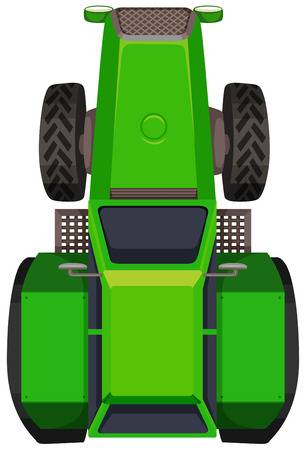 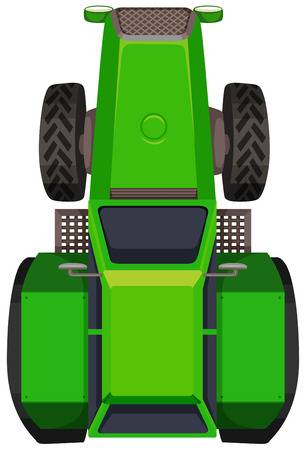 